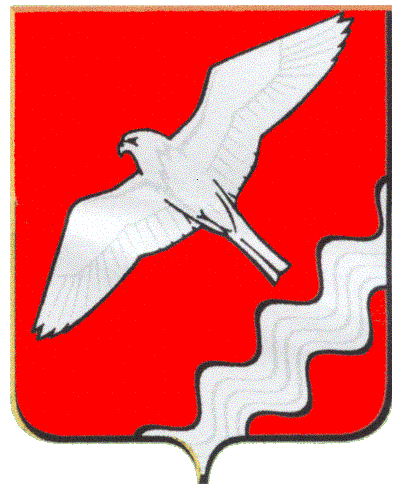 АДМИНИСТРАЦИЯ МУНИЦИПАЛЬНОГО ОБРАЗОВАНИЯКРАСНОУФИМСКИЙ ОКРУГПРОЕКТ ПОСТАНОВЛЕНИЯот      .11.2021  № г. Красноуфимск.В соответствии со статьями 115, 115.2, 117 Бюджетного кодекса Российской Федерации, решением Думы МО Красноуфимский округ  от 02.09.2021 N 309 «Об утверждении Положения о порядке и условиях предоставлении муниципальных гарантий МО Красноуфимский округ», руководствуясь ст. 31 Устава МО Красноуфимский округ  П О С Т А Н О В Л Я Ю:1. Утвердить Положение о комиссии по проведению конкурсного отбора заявителей, претендующих на право получения муниципальных гарантий МО Красноуфимский округ (прилагается).2. Утвердить состав комиссии по проведению конкурсного отбора заявителей, претендующих на право получения муниципальных гарантий МО Красноуфимский округ (прилагается).3. Разместить настоящее постановление на официальном сайте МО Красноуфимский округ в сети Интернет.4. Контроль за исполнением настоящего постановления возложить на заместителя главы Администрации по экономическим вопросам (А.Н. Медведева).Глава Муниципального образования Красноуфимский округ                                                                      О.В. РяписовУтвержденоПостановлением АдминистрацииМуниципального образованияКрасноуфимский округ от      ноября  2021 г. № ПОЛОЖЕНИЕО КОМИССИИ ПО ПРОВЕДЕНИЮ КОНКУРСНОГО ОТБОРА ЗАЯВИТЕЛЕЙ, ПРЕТЕНДУЮЩИХ НА ПРАВО ПОЛУЧЕНИЯ МУНИЦИПАЛЬНЫХ ГАРАНТИЙ МУНИЦИПАЛЬНОГО ОБРАЗОВАНИЯ КРАСНОУФИМСКИЙ ОКРУГГлава 1. ОБЩИЕ ПОЛОЖЕНИЯ1. Комиссия по проведению конкурсного отбора заявителей, претендующих на право получения муниципальных гарантий МО Красноуфимский округ (далее – отборочная комиссия), при осуществлении своих функций руководствуется статьями 115, 115.2, 117 Бюджетного кодекса Российской Федерации, Решением Думы МО Красноуфимский округ  от 02.09.2021 N 309 «Об утверждении Положения о порядке и условиях предоставлении муниципальных гарантий МО Красноуфимский округ» и настоящим Положением.2. Отборочная комиссия осуществляет рассмотрение заявлений на участие в конкурсном отборе на право получения муниципальных гарантий (далее - заявки), проведение конкурсного отбора заявителей, претендующих на право получения муниципальных гарантий (далее - конкурс), принимает решение о предоставлении муниципальных гарантий или об отказе в предоставлении муниципальных гарантий в порядке, установленном Решением Думы МО Красноуфимский округ  от 02.09.2021 N 309 «Об утверждении Положения о порядке и условиях предоставлении муниципальных гарантий МО Красноуфимский округ2. ФУНКЦИИ ОТБОРОЧНОЙ КОМИССИИ3. Отборочная комиссия осуществляет следующие функции:1) организация и проведение конкурса на право получения муниципальных гарантий МО Красноуфимский округ;2) рассмотрение заявлений;3) отбор участников конкурса;4) принятие решения по итогам рассмотрения заявлений;5) иные функции, возложенные на отборочную комиссию муниципальными правовыми актами МО Красноуфимский округ.Глава 3. СОСТАВ ОТБОРОЧНОЙ КОМИССИИ ИПРАВОВОЙ СТАТУС ЧЛЕНОВ ОТБОРОЧНОЙ КОМИССИИ4. Отборочная комиссия создается Администрацией МО Красноуфимский округ.Отборочная комиссия состоит из председателя отборочной комиссии, заместителя председателя отборочной комиссии, секретаря и членов отборочной комиссии. В состав отборочной комиссии включаются заместители главы Администрации МО Красноуфимский округ, специалисты  комитета по экономике Администрации МО Красноуфимский округ, Отдела ЖКХ Администрации МО Красноуфимский округ, специалисты Финансового отдела администрации МО Красноуфимский округ, депутаты Думы МО Красноуфимский округ.Работой отборочной комиссии руководит председатель отборочной комиссии, в его отсутствие - заместитель председателя отборочной комиссии.Отборочная  комиссия вправе привлекать к своей деятельности экспертов и консультантов, не входящих в состав комиссии и не имеющих права голоса.5. Председатель Отборочной комиссии:1) осуществляет общее руководство работой отборочной комиссии;2) осуществляет проведение заседаний отборочной комиссии;3) принимает решение о назначении даты и времени проведения заседания отборочной комиссии;4) осуществляет контроль за подготовкой документов и материалов к заседаниям отборочной комиссии, ведением протокола заседания отборочной комиссии, исполнением решений, принятых на заседаниях отборочной комиссии;5) организует работу по привлечению экспертов, консультантов.6. Секретарь отборочной комиссии осуществляет:1) подачу для опубликования в средствах массовой информации извещения о проведении конкурса на право получения муниципальных гарантий и порядке приема соответствующих документов;2) организацию приема заявлений на участие в конкурсе на право получения муниципальной гарантии;3) направление копий поступивших заявлений в Финансовый отдел администрации МО Красноуфимский округ (далее – Финансовый отдел) для проведения предварительной проверки финансового состояния заявителя и специалистам Администрации МО Красноуфимский округ для предварительной экспертизы социально-экономической значимости и эффективности предлагаемого к гарантированию проекта;4) прием от Финансового отдела и специалистов Администрации МО Красноуфимский округ заключений по результатам проведения предварительной проверки финансового состояния заявителя и экспертизы социально-экономической значимости и эффективности предлагаемого к гарантированию проекта;5) организацию проведения заседаний отборочной комиссии, включая оформление и рассылку необходимых документов, оповещение членов отборочной комиссии о предстоящих заседаниях отборочной комиссии не позднее чем за три рабочих дня до дня заседания, обеспечение членов отборочной комиссии необходимыми материалами и документами;6) ведение и оформление протоколов заседаний отборочной комиссии;7) выполнение поручений председателя отборочной комиссии (в его отсутствие - заместителя председателя  отборочной комиссии) по вопросам, связанным с деятельностью отборочной комиссии.При временном отсутствии секретаря отборочной комиссии его функции осуществляет один из членов отборочной комиссии.7. Члены отборочной комиссии вправе:1) знакомиться со всеми представленными на рассмотрение документами и сведениями, составляющими заявление;2) выступать по вопросам повестки дня на заседаниях отборочной комиссии;3) проверять правильность содержания протоколов, в том числе правильность отражения в протоколах своего выступления;4) излагать особое мнение в ходе заседаний отборочной комиссии.8. Члены отборочной комиссии обязаны:1) руководствоваться в своей деятельности требованиями законодательства Российской Федерации и муниципальными правовыми актами, регулирующими отношения в сфере проведения конкурсов на право получения муниципальных гарантий;2) присутствовать на заседаниях отборочной комиссии.Отсутствие на заседаниях конкурсной отборочной допускается только по уважительным причинам в соответствии с трудовым законодательством Российской Федерации.Глава 4. ПОРЯДОК ПРОВЕДЕНИЯ ЗАСЕДАНИЙ ОТБОРОЧНОЙ КОМИССИИ9. Заседание отборочной комиссии считается правомочным, если на нем присутствует не менее чем две третьих членов отборочной комиссии. При отсутствии необходимого кворума председатель (заместитель председателя) отборочной комиссии выносит решение о переносе заседания отборочной комиссии.10. Члены отборочной комиссии уведомляются о предстоящих заседаниях отборочной комиссии не позднее чем за три рабочих дня до дня заседания оторочной комиссии.11. Председательствующий на заседании отборочной комиссии (председатель отборочной комиссии, в его отсутствие - заместитель председателя отборочной комиссии):1) знакомит членов отборочной комиссии с повесткой дня;2) предоставляет слово для выступлений;3) ставит на голосование предложения членов отборочной комиссии и проекты принимаемых решений;4) подводит итоги голосования;5) поддерживает порядок и обеспечивает выполнение требований действующего законодательства в ходе заседания отборочной комиссии.Глава 5. ПОРЯДОК ПРИНЯТИЯ И ОФОРМЛЕНИЯРЕШЕНИЙ ОТБОРОЧНОЙ КОМИССИИ12. Решение отборочной комиссии принимается открытым голосованием простым большинством голосов от числа присутствующих членов отборочной комиссии. При голосовании каждый член отборочной комиссии имеет один голос. Проведение заочного голосования не допускается. При равенстве голосов голос председательствующего на заседании отборочной комиссии является решающим. Председательствующий голосует последним.13. Решения отборочной комиссии принимаются по каждому заявителю отдельно в форме протокола отборочной комиссии, должны быть однозначными и мотивированными. Протокол подписывается всеми членами отборочной комиссии.14. При наличии у кого-либо из членов отборочной комиссии особого мнения по принятому решению, высказанного во время обсуждения, его содержание записывается в протокол после соответствующего решения.УтвержденПостановлением Администрации МО Красноуфимский округот  ноября  2021 г. NСОСТАВКОМИССИИ ПО ПРОВЕДЕНИЮ КОНКУРСНОГО ОТБОРА ЗАЯВИТЕЛЕЙ, ПРЕТЕНДУЮЩИХ НА ПРАВО ПОЛУЧЕНИЯ МУНИЦИПАЛЬНЫХ ГАРАНТИЙ МО КРАСНОУФИМСКИЙ ОКРУГОб утверждении Положения о комиссии по проведению конкурсного отбора заявителей, претендующих на право получения муниципальных гарантий МО Красноуфимский округЗаместитель главы Администрации по экономическим вопросам - председатель Комиссии;Председатель комитета по экономике Администрации МО Красноуфимский округ - заместитель председателя Комиссии;Ведущий специалист комитета по экономике Администрации МО Красноуфимский округ - секретарь Комиссии.Члены Комиссии:Члены Комиссии:Председатель  Думы  МО Красноуфимский округ (по согласованию);Заместитель главы Администрации по строительству и ЖКХ;Начальник Финансового отдела администрации МО Красноуфимский округ;Начальник Отдела ЖКХ Администрации МО Красноуфимский округ;Начальник юридического отдела Думы МО Красноуфимский округ;Председатель комитета по имуществу МО Красноуфимский округ